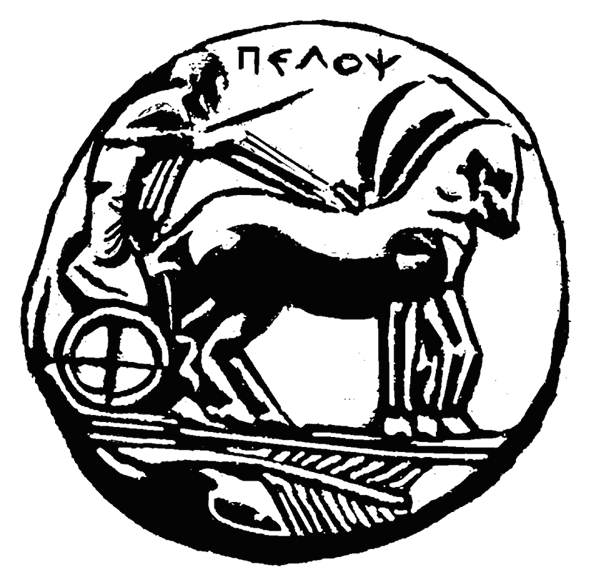 ΕΛΛΗΝΙΚΗ ΔΗΜΟΚΡΑΤΙΑΠΑΝΕΠΙΣΤΗΜΙΟ ΠΕΛΟΠΟΝΝΗΣΟΥΑΠΟΔΕΙΞΗ ΤΥΠΟΥ Α΄ - ΕΝΤΥΠΟ 5 (Πόλη),…./…./….(ημ/νία)οικονομικό έτος : Με την υπ' αριθμ.   /  -  -20.. Απόφαση Ανάληψης υποχρέωσης , ΑΔΑΜ:       του Πρύτανη του Πανεπιστημίου Πελοποννήσου ……………. και  στα πλαίσια της υπ’ αριθμ.  /  -  -20..  σύμβασης (ΑΔΑΜ:       )  αγοράστηκαν τα παρακάτω:Προμηθευτής : …………...  (ΑΦΜ: ………../ ΔOY ………….), Αρ. Παραστατικού  ……. (   -    -20..)        Ημερ. Παραλαβής.:  -   -20..Τα παραπάνω είδη χρεώθηκαν στην/στον κ. ……… …………. του Πανεπιστημίου Πελοποννήσου . Α/ΑΠΕΡΙΓΡΑΦΗ ΥΛΙΚΟΥΠΟΣΟΤΗΤΑΤΙΜΗ ΜΟΝΑΔΟΣΚΑΘΑΡΗ ΑΞΙΑ (σε €)ΦΠΑ  24%ΤΕΛΙΚΗ ΑΞΙΑΑριθμός παραστατικού/ τιμολογίου1234ΣΥΝΟΛΟΟ Παραλαβών Ο ΑντιπρύτανηςΟικονομικών και Ηλεκτρονικής Διακυβέρνησης